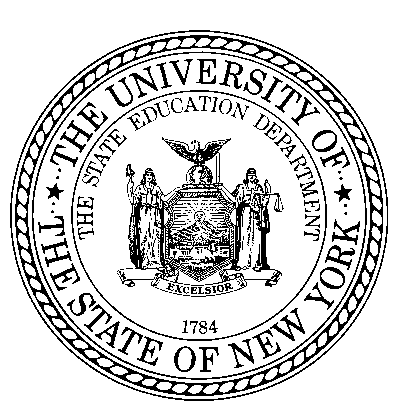 	Job Placement Services	 Check Appropriate Box: 932X-Job Retention Services 937X-Job Retention Services (Deaf Service)Placement InformationI hereby certify that the information submitted on this report is true and correct.AV#:(7 digits)ACCES-VR ID#:(6 digits)CAMS ID #:(10 digits)VR District Office: Vendor:VRC Name:NYS Fiscal System ID:NYS Fiscal System ID:NYS Fiscal System ID:Report Date:Report Date:Participant First Name:Participant Last Name:Participant Phone Number:Participant Phone Number:Participant Email Address:Participant Email Address:Job Title:Business Name (Employer):Business Address:Start Date of Employment:Date 90-day Retention:Work Schedule/Hours:Wages:Essential Functions of the Position:Essential Functions of the Position:Essential Functions of the Position:Medical Benefits:YesYesNoOther Benefits:Was this placement a direct result of Work-Readiness 3 Service?Was this placement a direct result of Work-Readiness 3 Service?Was this placement a direct result of Work-Readiness 3 Service?Was this placement a direct result of Work-Readiness 3 Service?Was this placement a direct result of Work-Readiness 3 Service?Was this placement a direct result of Work-Readiness 3 Service?YesNoNoNoIs the participant satisfied with employment and agreeable to case closure (with the understanding that future applications for ACCES-VR Services is an option if their employment situation changes)?Is the participant satisfied with employment and agreeable to case closure (with the understanding that future applications for ACCES-VR Services is an option if their employment situation changes)?Is the participant satisfied with employment and agreeable to case closure (with the understanding that future applications for ACCES-VR Services is an option if their employment situation changes)?Is the participant satisfied with employment and agreeable to case closure (with the understanding that future applications for ACCES-VR Services is an option if their employment situation changes)?Is the participant satisfied with employment and agreeable to case closure (with the understanding that future applications for ACCES-VR Services is an option if their employment situation changes)?Is the participant satisfied with employment and agreeable to case closure (with the understanding that future applications for ACCES-VR Services is an option if their employment situation changes)?YesNoNoNoIf No, explain:Describe Retention Services Provided:Describe Retention Services Provided:Describe Retention Services Provided:Describe Retention Services Provided:Describe Retention Services Provided:Describe Retention Services Provided:Describe Retention Services Provided:Describe Retention Services Provided:Describe Retention Services Provided:Describe Retention Services Provided:Describe Retention Services Provided:Describe Retention Services Provided:Describe Retention Services Provided:Comments/Other Information:Comments/Other Information:Comments/Other Information:Comments/Other Information:Comments/Other Information:Comments/Other Information:Comments/Other Information:Comments/Other Information:Comments/Other Information:Comments/Other Information:Comments/Other Information:Comments/Other Information:Comments/Other Information:I hereby certify that the information submitted on this report is true and correct.I hereby certify that the information submitted on this report is true and correct.I hereby certify that the information submitted on this report is true and correct.I hereby certify that the information submitted on this report is true and correct.I hereby certify that the information submitted on this report is true and correct.Qualified Staff SignatureQualified Staff SignatureDatePrinted NameTitlePhone Number:Email:Participant SignatureParticipant SignatureDatePrinted Name